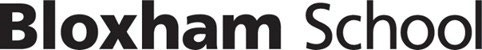 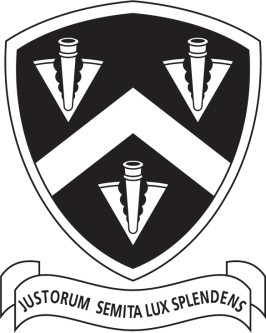 Application FormVersion 09/23The School is legally required to carry out a number of pre-appointment checks which are detailed in the School's Recruitment, selection and disclosure policy and procedure. The information you are being asked to provide in this form is required so that the School can comply with those legal obligations should your application be successful. In order to be considered for a position at the School, you must complete this application form. A curriculum vitae will not be accepted in place of a completed application form.Please note that the School may carry out online searches on shortlisted candidates (see the School's ‘Recruitment, selection and disclosure policy and procedure' for further information).Position applied for:  Section 1: Personal detailsSection 1: Personal detailsSection 1: Personal detailsSection 1: Personal detailsSection 1: Personal detailsSection 1: Personal detailsSection 1: Personal detailsTitle: Forenames:Surname:Surname:Surname:Surname:Surname:Date of birth:Date of birth:Former name: Former name: Former name: Former name: Former name: Date of birth:Date of birth:Preferred name: Preferred name: Preferred name: Preferred name: Preferred name: Email Address:Email Address:National Insurance number: National Insurance number: National Insurance number: National Insurance number: National Insurance number: Teacher registration number (if applicable):Teacher registration number (if applicable):Do you have Qualified Teacher status? (if applicable): Do you have Qualified Teacher status? (if applicable): Do you have Qualified Teacher status? (if applicable): Do you have Qualified Teacher status? (if applicable): Do you have Qualified Teacher status? (if applicable): Address:Address:Telephone number(s): Home:Work: Mobile: Telephone number(s): Home:Work: Mobile: Telephone number(s): Home:Work: Mobile: Telephone number(s): Home:Work: Mobile: Telephone number(s): Home:Work: Mobile: Are you eligible for employment in the UK?Are you eligible for employment in the UK?Are you eligible for employment in the UK?YesNo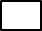 Have you read the School's Safeguarding Policy (incorporating child protection policy)?Have you read the School's Safeguarding Policy (incorporating child protection policy)?Have you read the School's Safeguarding Policy (incorporating child protection policy)?Yes    NoSection 2: Details of online profileKeeping Children Safe in Education (KCSIE) asks schools to carry out online searches on shortlisted candidates as part of the process of assessing suitability.You (and all other candidates) are therefore required to provide the following information as part of your application:the social media platforms on which you have accounts and the account names/handles, including any under a nickname or pseudonymany websites you are involved with, in or featured on or named on; andany other publicly available online information about you of which the School should be made aware.If you are shortlisted for the role, we may carry out an online search based on the information you provide in this form. If we carry out a search, we will also search more widely for any other online information about you. For unsuccessful candidates, this information will be retained for a maximum of six months then confidentially destroyed / digitally deleted.Section 3: EducationPlease start with most recentSection 3: EducationPlease start with most recentSection 3: EducationPlease start with most recentSection 3: EducationPlease start with most recentSection 3: EducationPlease start with most recentSection 3: EducationPlease start with most recentName of school/college/universityDates of attendanceExaminationsExaminationsExaminationsExaminationsName of school/college/universityDates of attendanceSubjectResultDateAwarding bodyFrom: To: From: To: From: To: Section 5: EmploymentSection 5: EmploymentSection 5: EmploymentCurrent / most recent job title:Current / most recent job title:Current / most recent job title:Date started:Date employment ended (if applicable):Current salary / salary on leaving:Section 5: EmploymentSection 5: EmploymentSection 5: EmploymentSection 5: EmploymentSection 5: EmploymentSection 5: EmploymentDo you / did you receive any employee benefits?Do you / did you receive any employee benefits?YesNoIf so, please provide details of these: If so, please provide details of these: If so, please provide details of these: If so, please provide details of these: If so, please provide details of these: If so, please provide details of these: Reason for seeking other employment:Please state when you would be available to take up employment if offered:Please state when you would be available to take up employment if offered:Please state when you would be available to take up employment if offered:Please state when you would be available to take up employment if offered:Please state when you would be available to take up employment if offered:Section 6: Previous employment and / or activities (including voluntary work) since leaving secondary education. You should include periods of self-employment.Please continue on a separate sheet if necessarySection 6: Previous employment and / or activities (including voluntary work) since leaving secondary education. You should include periods of self-employment.Please continue on a separate sheet if necessarySection 6: Previous employment and / or activities (including voluntary work) since leaving secondary education. You should include periods of self-employment.Please continue on a separate sheet if necessarySection 6: Previous employment and / or activities (including voluntary work) since leaving secondary education. You should include periods of self-employment.Please continue on a separate sheet if necessaryDatesName and address of employerPosition held and / or dutiesReason for leavingFrom: To: From: To: From: To: Section 7: Gaps in your employmentIf there are any gaps in your employment history, eg looking after children, sabbatical year, please give details and dates.Section 7: Gaps in your employmentIf there are any gaps in your employment history, eg looking after children, sabbatical year, please give details and dates.Section 7: Gaps in your employmentIf there are any gaps in your employment history, eg looking after children, sabbatical year, please give details and dates.DatesDatesReason for GapFrom (mm/yy)To (mm/yy)Reason for GapSection 8. InterestsPlease give details of your interests, hobbies or skills – in particular any which could be of benefit to the School for the purposes of enriching its extra-curricular activity.Section 8. InterestsPlease give details of your interests, hobbies or skills – in particular any which could be of benefit to the School for the purposes of enriching its extra-curricular activity.Section 8. InterestsPlease give details of your interests, hobbies or skills – in particular any which could be of benefit to the School for the purposes of enriching its extra-curricular activity.Section 9: SuitabilityPlease give your reasons for applying for this post and say why you believe you are suitable for the position. Study the job description and person specification and describe any personal qualities, experience and skills you have gained in other jobs or similar environments which demonstrate your ability and aptitude to undertake the duties of the post. Continue on a separate sheet if necessary.Section 10: ReferencesPlease supply the names and contact details of two people who we may contact for references. One of these must be your current or most recent employer. If your current / most recent employment does / did not involve work with children, then your second referee should be from your employer with whom you most recently worked with children. Neither referee should be a relative or someone known to you solely as a friend. The School intends to take up references on all shortlisted candidates before interview. The School reserves the right to take up references from any previous employer.If the School receives a factual reference i.e. one which contains only limited information about you, additional references may be sought.If you have previously worked overseas the School may take up references from your overseas employers.If the School feels it is necessary to take up additional references for any reason we will contact you to discuss this before approaching any party for an additional reference.The School may also telephone your referees in order to verify the reference they have provided.The School treats all references given or received as confidential which means that you will not usually be provided with a copy.Section 10: ReferencesPlease supply the names and contact details of two people who we may contact for references. One of these must be your current or most recent employer. If your current / most recent employment does / did not involve work with children, then your second referee should be from your employer with whom you most recently worked with children. Neither referee should be a relative or someone known to you solely as a friend. The School intends to take up references on all shortlisted candidates before interview. The School reserves the right to take up references from any previous employer.If the School receives a factual reference i.e. one which contains only limited information about you, additional references may be sought.If you have previously worked overseas the School may take up references from your overseas employers.If the School feels it is necessary to take up additional references for any reason we will contact you to discuss this before approaching any party for an additional reference.The School may also telephone your referees in order to verify the reference they have provided.The School treats all references given or received as confidential which means that you will not usually be provided with a copy.Section 10: ReferencesPlease supply the names and contact details of two people who we may contact for references. One of these must be your current or most recent employer. If your current / most recent employment does / did not involve work with children, then your second referee should be from your employer with whom you most recently worked with children. Neither referee should be a relative or someone known to you solely as a friend. The School intends to take up references on all shortlisted candidates before interview. The School reserves the right to take up references from any previous employer.If the School receives a factual reference i.e. one which contains only limited information about you, additional references may be sought.If you have previously worked overseas the School may take up references from your overseas employers.If the School feels it is necessary to take up additional references for any reason we will contact you to discuss this before approaching any party for an additional reference.The School may also telephone your referees in order to verify the reference they have provided.The School treats all references given or received as confidential which means that you will not usually be provided with a copy.Section 10: ReferencesPlease supply the names and contact details of two people who we may contact for references. One of these must be your current or most recent employer. If your current / most recent employment does / did not involve work with children, then your second referee should be from your employer with whom you most recently worked with children. Neither referee should be a relative or someone known to you solely as a friend. The School intends to take up references on all shortlisted candidates before interview. The School reserves the right to take up references from any previous employer.If the School receives a factual reference i.e. one which contains only limited information about you, additional references may be sought.If you have previously worked overseas the School may take up references from your overseas employers.If the School feels it is necessary to take up additional references for any reason we will contact you to discuss this before approaching any party for an additional reference.The School may also telephone your referees in order to verify the reference they have provided.The School treats all references given or received as confidential which means that you will not usually be provided with a copy.Section 10: ReferencesPlease supply the names and contact details of two people who we may contact for references. One of these must be your current or most recent employer. If your current / most recent employment does / did not involve work with children, then your second referee should be from your employer with whom you most recently worked with children. Neither referee should be a relative or someone known to you solely as a friend. The School intends to take up references on all shortlisted candidates before interview. The School reserves the right to take up references from any previous employer.If the School receives a factual reference i.e. one which contains only limited information about you, additional references may be sought.If you have previously worked overseas the School may take up references from your overseas employers.If the School feels it is necessary to take up additional references for any reason we will contact you to discuss this before approaching any party for an additional reference.The School may also telephone your referees in order to verify the reference they have provided.The School treats all references given or received as confidential which means that you will not usually be provided with a copy.Section 10: ReferencesPlease supply the names and contact details of two people who we may contact for references. One of these must be your current or most recent employer. If your current / most recent employment does / did not involve work with children, then your second referee should be from your employer with whom you most recently worked with children. Neither referee should be a relative or someone known to you solely as a friend. The School intends to take up references on all shortlisted candidates before interview. The School reserves the right to take up references from any previous employer.If the School receives a factual reference i.e. one which contains only limited information about you, additional references may be sought.If you have previously worked overseas the School may take up references from your overseas employers.If the School feels it is necessary to take up additional references for any reason we will contact you to discuss this before approaching any party for an additional reference.The School may also telephone your referees in order to verify the reference they have provided.The School treats all references given or received as confidential which means that you will not usually be provided with a copy.Section 10: ReferencesPlease supply the names and contact details of two people who we may contact for references. One of these must be your current or most recent employer. If your current / most recent employment does / did not involve work with children, then your second referee should be from your employer with whom you most recently worked with children. Neither referee should be a relative or someone known to you solely as a friend. The School intends to take up references on all shortlisted candidates before interview. The School reserves the right to take up references from any previous employer.If the School receives a factual reference i.e. one which contains only limited information about you, additional references may be sought.If you have previously worked overseas the School may take up references from your overseas employers.If the School feels it is necessary to take up additional references for any reason we will contact you to discuss this before approaching any party for an additional reference.The School may also telephone your referees in order to verify the reference they have provided.The School treats all references given or received as confidential which means that you will not usually be provided with a copy.Section 10: ReferencesPlease supply the names and contact details of two people who we may contact for references. One of these must be your current or most recent employer. If your current / most recent employment does / did not involve work with children, then your second referee should be from your employer with whom you most recently worked with children. Neither referee should be a relative or someone known to you solely as a friend. The School intends to take up references on all shortlisted candidates before interview. The School reserves the right to take up references from any previous employer.If the School receives a factual reference i.e. one which contains only limited information about you, additional references may be sought.If you have previously worked overseas the School may take up references from your overseas employers.If the School feels it is necessary to take up additional references for any reason we will contact you to discuss this before approaching any party for an additional reference.The School may also telephone your referees in order to verify the reference they have provided.The School treats all references given or received as confidential which means that you will not usually be provided with a copy.Section 10: ReferencesPlease supply the names and contact details of two people who we may contact for references. One of these must be your current or most recent employer. If your current / most recent employment does / did not involve work with children, then your second referee should be from your employer with whom you most recently worked with children. Neither referee should be a relative or someone known to you solely as a friend. The School intends to take up references on all shortlisted candidates before interview. The School reserves the right to take up references from any previous employer.If the School receives a factual reference i.e. one which contains only limited information about you, additional references may be sought.If you have previously worked overseas the School may take up references from your overseas employers.If the School feels it is necessary to take up additional references for any reason we will contact you to discuss this before approaching any party for an additional reference.The School may also telephone your referees in order to verify the reference they have provided.The School treats all references given or received as confidential which means that you will not usually be provided with a copy.Referee 1Referee 1Referee 1Referee 1Referee 2Referee 2Referee 2Referee 2Referee 2Name:Name:Name:Occupation:Occupation:Occupation:Organisation:Organisation:Organisation:Address: Address: Address: Address: Address: Address: Address: Address: Address: Email address:Email address:Email address:Telephone number:Telephone number:Telephone number:May we contact prior to Interview?May we contact prior to Interview?May we contact prior to interview?May we contact prior to interview?May we contact prior to interview?Yes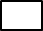 NoYesNoSection 11: Prohibition from teaching, prohibition from management and disqualification from providing childcareThe School is not permitted to employ anyone to carry out 'teaching work' if they are prohibited from doing so. For these purposes 'teaching work' includes:planning and preparing lessons and courses for pupils; delivering lessons to pupils; assessing the development, progress and attainment of pupils; and reporting on the development, progress and attainment of pupils.The School is also not permitted to employ anyone to work in a management position if they are prohibited from being involved in the management of an independent school. This applies to the following positions at the School:Head; teaching posts on the senior leadership team; teaching posts which carry a departmental head role; support staff posts on the senior leadership team;The School will also carry out a check to determine whether successful applicants for relevant roles are prohibited from teaching and / or prohibited from involvement in the management of an independent school.Section 12: Disclosure and Barring Service checks, criminal record and Children's Barred List.Please be aware that the School applies for an Enhanced Disclosure from the Disclosure and Barring Service (DBS) for all positions at the School which amount to regulated activity. The role you are applying for meets the legal definition of regulated activity with children. If you are successful in your application you will be required to complete a DBS Disclosure Application Form. Employment with the School is conditional upon the School being satisfied with the result of the Enhanced DBS Disclosure. Any criminal records information that is disclosed to the School will be handled in accordance with any guidance and / or code of practice published by the DBS.The School will also carry out a check of the Children's Barred List. Please be aware that it is unlawful for the School to employ anyone to work with children if they are barred from doing so, and it is a criminal offence for a person to apply to work with children if they are barred from doing so.The role you are applying for is also exempt from the Rehabilitation of Offenders Act 1974 and the School is therefore permitted to ask you to declare all convictions and cautions (including those which would normally be considered "spent") in order to assess your suitability to work with children. If you are successful in being shortlisted for this role, you will be required to provide information about your suitability to work with children by completing a self-declaration form. In this form you will be required to provide details of all spent and unspent convictions and cautions.Having a criminal record will not necessarily prevent you from taking up employment with the School. Instead, the School will assess each case on its merits and with reference to the School's objective assessment criteria set out in the School's 'Recruitment, selection and disclosure policy and procedure'.Section 13: Recruitment and use of informationIt is the School's policy to employ the best qualified personnel and to provide equal opportunity for the advancement of employees including promotion and training and not to discriminate against any person because of their race, colour, national or ethnic origin, sex, sexual orientation, marital or civil partnership status, religion or religious belief, disability or age. All new appointments are subject to a probationary period.The School is committed to safeguarding and promoting the welfare of children and young people and expects all staff and volunteers to share this commitment.A copy of the School's 'Recruitment, selection and disclosure policy and procedure' (which includes the School's 'Policy on the recruitment of ex-offenders'), and Child protection is available for download from the School's website. Please take the time to read them.If your application is successful, the School will retain the information provided in this form (together with any attachments) on your personnel file for the duration of your employment. If your application is unsuccessful, all documentation relating to your application will normally be confidentially destroyed six months after the date on which you are notified of the outcome.Please see our Information and Records Retention Policy for information on how long we keep your personal data. This can be found on our website.How we use your informationInformation on how the School uses personal data is set out in the School's Privacy Notice, which can be found on our website.Section 14: DeclarationI confirm that I am not named on the Children's Barred List or otherwise disqualified from working with childrenI confirm that I am not prohibited from carrying out 'teaching work'     ( do not tick this box if the role for which you are applying does not involve 'teaching work')I confirm that I am not prohibited from being involved in the management of an independent school     (do not tick this box if the role for which you are applying is not a management role)I confirm that I have provided details of all my online profiles (including social media accounts under nicknames and / or pseudonyms) and I have not knowingly withheld any information.  I confirm that the information I have given on this application form is true and correct to the best of my knowledgeI understand that providing false or misleading information could result in my application being rejected or (if the false or misleading information comes to light after my appointment) summary dismissal and may amount to a criminal offence Signed:Date: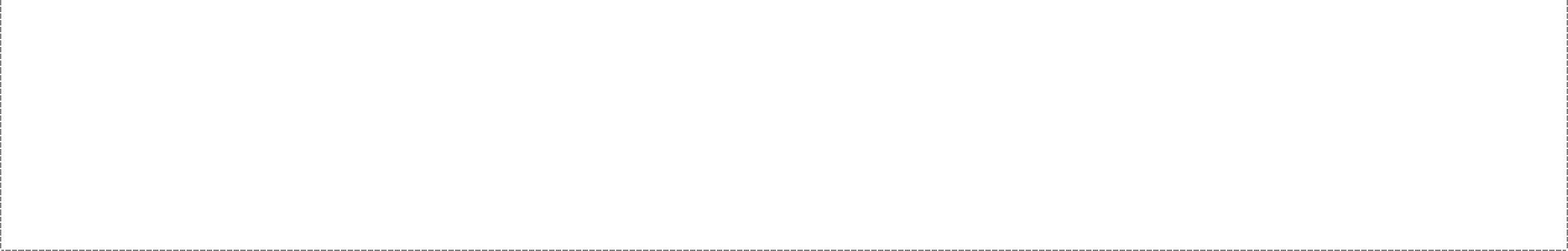 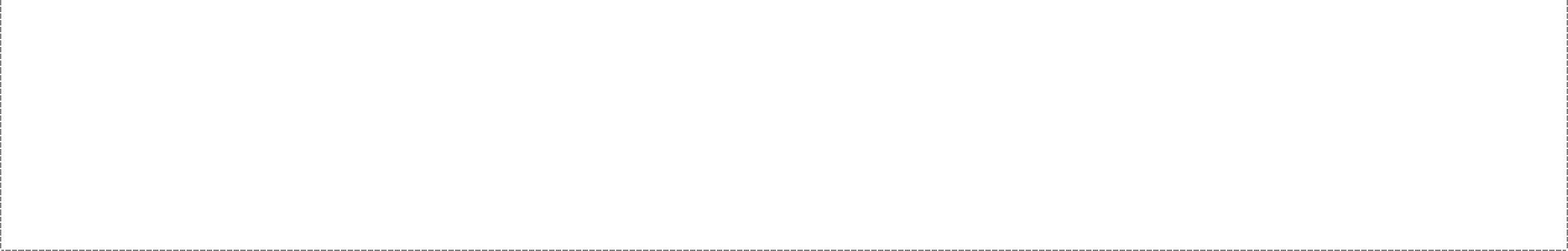 Where this form is submitted electronically and without signature, electronic receipt of this form by the School will be deemed equivalent to submission of a signed version and will constitute confirmation of the declaration at Section 14.